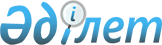 О внесении изменений в решение маслихата от 4 декабря 2023 года № 92 "Об утверждении Правил оказания социальной помощи, установления ее размеров и определения перечня отдельных категорий нуждающихся граждан"Решение маслихата Костанайского района Костанайской области от 22 февраля 2024 года № 142. Зарегистрировано в Департаменте юстиции Костанайской области 26 февраля 2024 года № 10147-10
      Костанайский районный маслихат РЕШИЛ:
      1. Внести в решение маслихата "Об утверждении Правил оказания социальной помощи, установления ее размеров и определения перечня отдельных категорий нуждающихся граждан" от 4 декабря 2023 года № 92 (зарегистрировано в Реестре государственной регистрации нормативных правовых актов под № 10123-10) следующие изменения:
      в Правилах оказания социальной помощи, установления ее размеров и определения перечня отдельных категорий нуждающихся граждан, утвержденных указанным решением:
      подпункт 1) пункта 5 изложить в новой редакции:
      "1) К 35-летию вывода ограниченного контингента советских войск из Демократической Республики Афганистан - 15 февраля:
      военнообязанным, призывавшимся на учебные сборы и направлявшимся в Афганистан в период ведения боевых действий, в размере 50 месячных расчетных показателей;
      военнослужащим автомобильных батальонов, направлявшимся в Афганистан для доставки грузов в эту страну в период ведения боевых действий, в размере 50 месячных расчетных показателей;
      военнослужащим летного состава, совершавшим вылеты на боевые задания в Афганистан с территории бывшего Союза Советских Социалистических Республик (далее - Союза ССР), в размере 50 месячных расчетных показателей;
      рабочим и служащим, обслуживавшим советский воинский контингент в Афганистане, получившим ранения, контузии или увечья, либо награжденным орденами и медалями бывшего Союза ССР за участие в обеспечении боевых действий, в размере 50 месячных расчетных показателей;
      военнослужащим, которым инвалидность установлена вследствие ранения, контузии, увечья, полученных при защите бывшего Союза ССР, исполнении иных обязанностей воинской службы или вследствие заболевания при прохождении воинской службы в Афганистане, где велись боевые действия, в размере 50 месячных расчетных показателей.";
      пункт 6 изложить в новой редакции:
      "6. Социальная помощь оказывается периодически следующим категориям нуждающихся граждан:
      1) ветеранам Великой Отечественной войны, на бытовые нужды, без учета доходов, ежемесячно, в размере 10 месячных расчетных показателей;
      2) ветеранам и другим лицам, указанным в статьях 5, 6, 7, 8 Закона, за исключением лиц, указанных в подпунктах 4) и 5) части первой статьи 8 Закона, на бытовые нужды, без учета доходов, ежемесячно, в размере 3 месячных расчетных показателей;
      3) родителям или иным законным представителям детей, инфицированных вирусом иммунодефицита человека состоящих на диспансерном учете, без учета доходов, ежемесячно, в размере двукратного прожиточного минимума;
      4) лицам, страдающим туберкулезным заболеванием и находящимся на амбулаторном лечении, без учета доходов, ежемесячно, в размере 10 месячных расчетных показателей;
      5) лицам с инвалидностью, для возмещения расходов, связанных с их проездом в реабилитационные центры и обратно, без учета доходов, ежеквартально, в размере не более 2 месячных расчетных показателей;
      6) лицам, впервые приобретающим техническое, профессиональное, послесреднее либо высшее образование (далее - образование), для оплаты обучения по фактической стоимости, связанной с получением образования в учебных заведениях Республики Казахстан, перечисляемой двумя частями в течение учебного года, в размере не более 400 месячных расчетных показателей, за исключением лиц, являющихся обладателями образовательных грантов, получателями иных видов выплат из государственного бюджета, из числа:
      молодежи из семей со среднедушевым доходом за последние двенадцать месяцев перед обращением ниже величины прожиточного минимума, установленного по Костанайской области, очной формы обучения;
      молодежи, относящейся к социально-уязвимым слоям населения, продолжающей обучение за счет средств местного бюджета, без учета доходов, очной формы обучения;
      лицам с инвалидностью, имеющих рекомендацию в индивидуальной программе абилитации и реабилитации лиц с инвалидностью, без учета доходов;
      7) лицам с инвалидностью, на оперативное лечение, без учета доходов, единовременно, в размере не более 50 месячных расчетных показателей;
      8) лицам с инвалидностью, для возмещения расходов, связанных с приобретением лекарственных средств, без учета доходов, 1 раз в полугодие, в размере фактических затрат, не более 30 месячных расчетных показателей;
      9) лицам с инвалидностью, для возмещения расходов, связанных с их проездом в санатории и обратно, без учета доходов, 1 раз в год, в размере не более 3 месячных расчетных показателей;
      10) гражданину (семье) либо его имуществу, пострадавшему вследствие стихийного бедствия или пожара, без учета доходов, единовременно, в размере 50 месячных расчетных показателей;
      11) лицам, освободившимся из мест лишения свободы, находящимся на учете службы пробации, без учета дохода, единовременно, в размере 2 месячных расчетных показателей;
      12) лицам из семей, имеющих среднедушевой доход ниже величины прожиточного минимума за квартал, предшествующий кварталу обращения, на бытовые нужды, единовременно, в размере 7 месячных расчетных показателей;
      13) лицам из семей, имеющих среднедушевой доход ниже величины прожиточного минимума за квартал, предшествующий кварталу обращения, на погребение умерших родственников, супругов, зарегистрированных на день смерти в качестве безработных в филиале карьерного центра, а также лицам из малообеспеченных семей на погребение несовершеннолетних детей, единовременно, в размере 15 месячных расчетных показателей.";
      пункт 13 изложить в новой редакции:
      "13. Для получения социальной помощи отдельным категориям нуждающихся граждан заявитель от себя или от имени семьи в уполномоченный орган по оказанию социальной помощи или акиму сельского округа представляет заявление по форме, согласно приложению 1 к Типовым правилам, с приложением следующих документов:
      1) документ, удостоверяющий личность (для идентификации личности);
      2) сведения о доходах лица (членов семьи) (для получения социальной помощи, которая назначается независимо от доходов лица (членов семьи), сведения о доходах лица (членов семьи) не предоставляются).
      Лица, указанные в подпунктах 1), 2) пункта 6 настоящих Правил, впервые обратившиеся, представляют документ, подтверждающий социальный статус заявителя.
      Родитель или иной законный представитель лиц, указанных в подпункте 3) пункта 6 настоящих Правил, представляют документ, подтверждающий факт заболевания вирусом иммунодефицита человека.
      Лица, указанные в подпункте 4) пункта 6 настоящих Правил, представляют документ, подтверждающий факт заболевания туберкулезом и нахождения на амбулаторном лечении.
      Лица, указанные в подпунктах 5), 9) пункта 6 настоящих Правил представляют документы, подтверждающие факт проживания и стоимость проезда.
      Лица, указанные в абзаце четвертом подпункта 6) пункта 6 настоящих Правил представляют документы, подтверждающие факт обучения, ее стоимость и индивидуальную программу абилитации и реабилитации лица с инвалидностью.
      Лица, указанные в подпункте 8) пункта 6 настоящих Правил представляют копию рецептурного бланка за текущий год, заверенную врачом и кассовый и/или товарный чек.
      Лица, указанные в подпункте 10) пункта 6 настоящих Правил представляют документ, подтверждающий факт причиненного ущерба гражданину (семье) либо его имуществу вследствие стихийного бедствия или пожара.
      Лица, указанные в подпункте 11) пункта 6 настоящих Правил представляют документы, подтверждающие факт освобождения из мест лишения свободы, нахождения на учете службы пробации.
      Лица, указанные в подпункте 13) пункта 6 настоящих Правил представляют сведения о доходах за квартал, предшествующий кварталу обращения, документы, подтверждающие факт смерти, регистрации умершего в качестве безработного.
      Документы представляются в подлинниках и копиях для сверки. После сверки подлинники документов возвращаются заявителю.".
      2. Настоящее решение вводится в действие по истечении десяти календарных дней после дня его первого официального опубликования.
					© 2012. РГП на ПХВ «Институт законодательства и правовой информации Республики Казахстан» Министерства юстиции Республики Казахстан
				
      Председатель Костанайского районного маслихата 

М. Сартов
